1st January 2018Dear Parent/CarerThe SSE Women's FA Cup Final –  Saturday 5th May 2018As part of the broad enrichment programme The Lincoln Academy has organised a trip to watch this year’s Women’s FA Cup final at Wembley. This offers a unique opportunity to be a spectator at a showcase event in the nations main sporting stage. Due to limited places being available for this trip, places will be allocated on a first come first served basis.The price of this trip is £20. This includes; transportation to and from the stadium. Cheques should be made payable to The Priory Federation of Academies and should be placed in an envelope with the return slip below, to the main reception in the Postbox available.Yours sincerely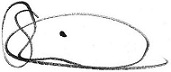 Mr Sammy LiuAssociate Assistant Head--------------------------------------------------------------Re:  The SSE Women's FA Cup Final –  Saturday 5th May 2018I would like _______________________________________________ (name of student) to attend the above FA Cup Final and I enclose the full payment of £20.00 in an envelope to main reception.Signed:  _________________________________________________________Parent/CarerDate:   ___________________________________________________